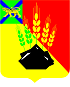 АДМИНИСТРАЦИЯ МИХАЙЛОВСКОГО МУНИЦИПАЛЬНОГО РАЙОНА 
ПОСТАНОВЛЕНИЕ13.01.2020                                              с. Михайловка                                                    № 03-паО внесении изменений в постановление администрации Михайловского муниципального района от 19.07.2010 № 871-па «Об утверждении состава комиссии по делам несовершеннолетних и защите их прав Михайловского муниципального района»Руководствуясь статьей 47 Федерального закона от 06.10.2003 № 131-ФЗ «Об общих принципах организации местного самоуправления в Российской Федерации, частью 8 Примерного положения о комиссиях по делам несовершеннолетних и защите их прав, утвержденного постановлением Правительства Российской Федерации от 06.11.2013 № 995, частью 6 статьи 13 Закона Приморского края от 08.11.2005 № 296-КЗ «О комиссиях по делам несовершеннолетних и защите их прав на территории Приморского края»; в связи с кадровыми изменениями в составе комиссии по делам несовершеннолетних и защите их прав Михайловского муниципального района, администрация Михайловского муниципального района ПОСТАНОВЛЯЕТ:1. Внести в постановление администрации Михайловского муниципального района от 19.07.2010 № 871-па «Об утверждении состава комиссии по делам несовершеннолетних и защите их прав Михайловского муниципального района» следующие изменения: приложение к постановлению «Состав комиссии по делам несовершеннолетних и защите их прав Михайловского муниципального района» изложить в новой редакции: «Приложениек постановлению администрацииМихайловского муниципального районаот 19.07.2010 № 871-па2. Муниципальному казенному учреждению «Управление по организационно-техническому обеспечению деятельности администрации Михайловского муниципального района» (Горшков А.П.) разместить настоящее постановление на официальном сайте администрации Михайловского муниципального района Приморского края.3. Настоящее постановление вступает в силу с момента его размещения на официальном сайте администрации Михайловского муниципального района Приморского края.4. Контроль за исполнением настоящего постановления возложить на заместителя главы администрации муниципального района Саломай Е.А.Глава Михайловского муниципального района –Глава администрации района                                                       В.В. АрхиповСаломай Елена Александровна, заместитель главы администрации муниципального районапредседатель комиссииМальцев Юрий Винидиктович, начальник отдела опеки и попечительства администрации Михайловского муниципального районазаместительпредседателя комиссииЧепала Алёна Фёдоровна, начальник управления по вопросам образования администрации Михайловского муниципального района заместительпредседателя комиссииХрапко Наталья Анатольевна, главный специалист 1 разряда, ответственный секретарь комиссии по делам несовершеннолетних и защите их прав Михайловского муниципального районаответственный секретарь комиссииАртемьев Вячеслав Николаевич, заместитель начальника полиции, майор полиции член комиссииЕрмоленко Ирина Борисовна, районный педиатр КГБУЗ «Михайловская центральная районная больница»член комиссииРябенко Анна Юрьевна, начальник отдела по культуре и молодежной политике управления культуры и внутренней политики администрации Михайловского муниципального районачлен комиссииГорбачева Юлия Владимировна, начальник филиала по Михайловскому району ФКУ УИИ ГУФСИН России по Приморскому краю, майор внутренней службычлен комиссииПучнина Ольга Игоревна, заместитель директора по воспитательной работе МБОУ Средняя общеобразовательная школа имени А.И. Крушанова с. Михайловкачлен комиссииПархоменко Марина Антоновна, директор КГБУСО «Октябрьский социально-реабилитационный центр для несовершеннолетних»член комиссииМажуга Ирина Владимировна, ведущий специалист 1 разряда, инспектор по работе с детьми комиссии по делам несовершеннолетних и защите их прав Михайловского муниципального районачлен комиссииСуханова Елена Владимировна, начальник отдела по Михайловскому муниципальному району отделения по Уссурийскому городскому округу КГКУ «Центр социальной поддержки населения Приморского края» член комиссииЛебедь Игорь Николаевич, директор КГБУ «Центр занятости населения Михайловского района»член комиссииФрейман Инна Викторовна, заместитель директора КГБУ «Центр занятости населения Михайловского района»член комиссииМирошникова Ирина Ивановна, руководитель местного отделения Михайловского муниципального всероссийского общественного движения «Матери России»член комиссииЯкушевский Станислав Олегович, инспектор по пожарному надзору отделения надзорной деятельности и профилактической работы Михайловского муниципального районачлен комиссии